Idaho Association of Counties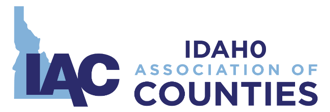 Legislative Committee Meeting Minutes IAC Washington Office, Conference Call| 700 W. Washington St., Boise, Idaho | March 9, 2018| 10:30 amCall In: 208-717-1950Members Present:Chair: Chris Goetz, Clearwater SheriffVice-Chair: Pat Vaughan, Latah AssessorIACA: Justin Baldwin, Gooding AssessorIACRC: Carrie Bird, Clearwater ClerkIACT: Donna Peterson, Payette TreasurerISA Alt.: Vaughn Killeen, ISA Executive DirectorDistrict 1: Dan Dinning, Boundary Commissioner District 3: Gordon Cruickshank, Valley Commissioner District 4: Helen Edwards, Gooding CommissionerDistrict 5: Craig Rowland, Bingham SheriffDistrict 6: Abbie Mace, Fremont ClerkMembers Not Present:IACC: Terry Kramer, Twin Falls Commissioner IACT Alt.: Tracie Lloyd IPAA: Bryan Taylor, Canyon ProsecutorIPAA Alt.: Holly Koole, Ada Deputy Prosecutor ISA: Kieran Donahue, Canyon SheriffISACC: Dotti Owens, Ada CoronerISACC Alt.: Pam Garlock, Boise CoronerDistrict 1 Alt.: Phil Lampert, Benewah Commissioner District 2: District 2 Alt.: District 3 Alt.: Vicky McIntyre, Ada Treasurer District 4 Alt.: Larry Schoen, Blaine Commissioner District 5 Alt.: Ladd Carter, Bingham CommissionerDistrict 6 Alt.: Shelly Shaffer, Butte ClerkGuests:Seth Grigg, Executive Director, Idaho Association of CountiesKelli Brassfield, Idaho Association of CountiesKristin Cundiff, Idaho Association of CountiesMike Kane, Idaho Sheriff’s AssociationLorna Jorgensen, Ada CountyPhil McGrane, Ada County10:30 am	I. Call to order - Chair Chris GoetzRoll CallApproval of February 28, 2018 Minutes.Abbie Mace made a motion to approve the minutes from February 28, 2018. Carrie Bird seconded. Motion carried. 10:35 am	II. IAC Package (Update)Justice Levy  #14 – H0555Increase levy from .02% to .025%  Records Retention for LE #15 – H0499Update required retention timeframesDelinquent Tax Payments #11 – S1230Clean up requirement payment of delinquent taxesElectronic Notice #1 – H0420Option to post public notices on county websitesInterest for Supplemental and Missed Property Rolls #10  - S1231Apply interest to sup. and missed property rolls the same as all other taxesEarly Voting Plan #5  - S1229Allow for annual plans unless plan is modifiedElection Age  #6 – S1228Reduce student poll worker age from 17 to 16Federal Lands – Conservation #13Provides a yearly payment of a fee in lieu of taxes for property that is accepted as a donation10:45 am	III.  Update and Monitor Magistrate Court Funding - H0643Seth Grigg stated that H643 is scheduled for a full hearing in the Senate on Monday (March 12, 2018) and it will be moving forward.Open Meeting Law – H0611Seth Grigg stated the legislative committee hasn’t taken a position yet but there have been some concerns from some committee members. It is going to the senate floor.  Dan Dinning stated that this bill doesn’t define declared emergency part.  This could put counties into legal issues because emergency is not defined in this bill.  Seth Grigg mentioned there is a slight definition in section 2, and this could possibly be tied to the requirements of a special meeting.  There is some ambiguity in this.  Dan Dinning asked where in the definition does it allow for executive session for a personnel issue.    Seth Grigg stated that if you can’t make the connection to the definition, you could be challenged and maybe you will need to hold off until the next meeting; however, it may be possible to tie that to the financial aspect and personnel matters are hard to draw that connection.  Abbie Mace mentioned that it could also be connected to “damaged persons.”  Seth Grigg stated that counties are going to have to work really well with prosecutors to make sure they are covered.  Dan Dinning requested that staff convey that the committee has some concerns but are not against the concept of this proposal.   Administrative Procedures Act - H0623 and S1345Mike Kane stated that Senator Lodge is going to hold the main bill because the state agencies are coming out of the woodwork against it.  There will need to be work done over the interim with the various sponsors because the trailer bill probably won’t be heard.Abbie Mace asked how receptive the legislators were to the trailer bill.  Mike Kane relayed that the individuals that he spoke to were very receptive.  Senator Burgoyne stated he would help move this bill through.  Pat Vaughn asked what was the main issue was for counties.  Mike Kane stated that there was confusion of whether or not the main bill applied to the Local Land Use Planning Act (LLUPA) and other processes at the county level.  The trailer bill would be to remove locals from the APA.   If this doesn’t pass, we are left with the question of whether or not our decisions like the LLUPA decisions fall into the APA.11:00 am	IV.  New Legislative Items (Action)Campaign Finance - S1337Seth Grigg stated that S1337 is the last attempt to move the campaign finance reform forward.  This would require the Secretary of States office (SOS) to create a portal for all to submit to.  JFAC has financed that portal.  It would also establish a uniform reporting for those who spend over $500.  Part of the enforcement on the locals would be through the clerks.  Phil McGrane stated that there would be another interim committee to talk about this more.H658 – TrespassCraig Rowland asked if the changes made to H658 be enough for the sheriffs to support.  Mike Kane stated that the sheriffs still oppose this bill.  ISA is trying to get the Senate to understand that this bill over criminalizes the general citizen.  It also has a major impact on the sportsman.  We have been trying really hard to get this stopped.  ISA opposes.Seth Grigg spoke with Senator Bracket and there may be some amendments to get more people on board.  Mike Kane stated this bill will go to the House Resources Committee and it will be difficult battle.  We need to try to get it to the amending order.  Vaughn Killeen made a motion to oppose H658. Craig Rowland seconded.  Motion carried.12:00ish pm	V.  Adjourn